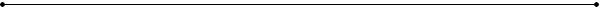                                           Akshada E-Mail ID: akshada.367470@2freemail.com OBJECTIVE                     To achieve a challenging and career prospective placement, which attain higher knowledge, learn new and novel technique and seeking a position to utilize my skills and abilities in the Ophthalmology procedure that offer professional growth while being resourceful, innovative, and flexible.SCHOLASTICSB.sc (optometry) from college of optometry & ophthalmic sciences, Nashik (Affiliated by YCMOU) H.S.C from Bytco College, Nashik.S.S.C from Bal Dnyan Mandir, Aurangabad.WORKING EXPERIENCE                   Worked as an Optometrist with:Lawrence and Mayo Opticals, Nashik for the period from 2nd April 2012 to 2nd May 2013.Eye Square optics & contact lens clinic, Nashik clinic for the period from 25th May 2013 to 30th July 2014. Vasan Eye Care Hospital, Nashik for the period from 2nd August 2014 to 30th September 2015. City centre Clinic, Dubai as Locum Optometrist from 1st March 2017 to 30th April 2017.INTERNSHIP6 months Internship from Shri Ganapati Netralaya, Jalna dated from 26th February 2011 to 26th August 2011.6 months Internship from Kumar Opticians, Nashik dated from 27th August 2011 to       25th February 2012.PERFORMED DUTIESObjective & Subjective Refraction, Slit lamp Examination,Keratometry A-Scan,Perimetry,TonometryFundus photography.ORB ScanOrthoptic examination,Patient Counseling,Handling Individual Patient.Help customer in selecting spectacle frames and make recommendation.Fitting Contact lensesDispensing spectacle & contact lenses.OPD POSTINGSBapaye Eye Hospital,Nashik.Saikhedkar Multispeciality Hospital,Nashik.EYE CHECK-UP CAMPS ATTENDEDDahipool Organized by Vinayak KhaireCamps Organized by Bapaye  Eye HospitalAll Camps Organized by Saikhedkar HospitalOrganized by Guruji Rugnalaya,Nashik.IN HOUSE SEMINARSConvergenceSchiotz tonometerAmblyopiaCover TestCONFERENCES ATTENDED50th Indian Contact Lens Eduaction Program(ICLEP Gold) at LVP Eye Institute, Hydrabad (7th  - 9th  March 2014 )35th All India Optometric Conference,at Jaipur (28th-30th Jan.2011)NAZARIA,World Optometry Day Celebration, at Panvel (22nd and 23rd March 2009)34th All India Optometric Conference, Amritsar (15-17th Nov. 2008)PROFESSIONAL MEMBERSHIPAwarded life membership in Indian Optometric Association Registration No.LM-02294/015 dated on 2nd November 2015.                   The DHA Professional License ID DHA-P-0163938 Issued on 15th March 2017.  DEMONSTRATED CAPABILITIESCapable of handling operations, to stimulate self growth and realize organizational objectives.Keen interest towards updating self about hospital and organization.Been proactive and focused as a student and professional.Adaptable and a quick learner.Possess strong management, communication & interpersonal skills.Possess ability to work with team.PERSONAL DOSSIERDate of Birth		:	5th December 1990Nationality                   :            Indian 			  Language Known	:            English, Marathi and HindiDeclaration: I hereby declare that above information is true to the best of my Knowledge and belief.                                                                                                                                        Date: 07/05/2017Place:  Dubai Akshada